CURRICULUM VITAE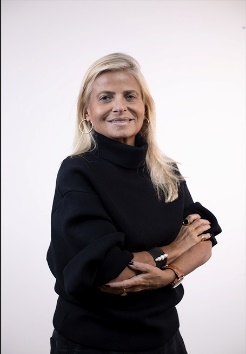 Gilda Figueiredo Ferraz de AndradeE-mail: gilda@figueiredoferraz.adv.brRegistered with the Brazilian Bar Association, São Paulo Section: No. 67.415Administrative and judicial litigation, exclusively in the area of Labor Law.Languages: French - English - Spanish - Italian.Higher education and degrees- Law School of the University of São Paulo (USP). Specialization: Business Law. Completion: December 1981.- Specialization in Labor Law - USP Law School. Resolution 12 of the Federal Education Council in 1983. Obtained 1st place in the entrance exams in January 1988. Completion: December 1989.- Completed all the credits of the Master's Degree (without presentation of dissertation) at USP Law School, in the area of concentration in Labor Law, under the guidance of Professor Octávio Bueno Magano.Courses- French language diploma obtained at the Lycée Français de Annemasse, France, with the title of "Mention très Honorable".- Certificate of French language studies issued by the École Valmont - Lausanne, Switzerland.- Lower Cambridge", Diploma No. 514212157, Course "Exports", given by the University of London, Birkbeck College, January 1979.- Le droit du travail en pratique. 2022Professional activitiesBonfiglioli Corporation, São Paulo, SP - March 1982 to June 1983.Consejo Jurídico - Abogado Junior. Immediate superior: Dr. Alcedo Ferreira Mendes.Government of the Federal District, Brasilia, DF - June 1983 to December 1985.Civil Office and Legal and Institutional Counsel of Governor José Aparecido de Oliveira Bueno Magano Advocacia, São Paulo, SP - diciembre de 1989 a agosto de 1992.Senior attorney working on all preventive labor litigation activities, with extensive client advisory services and day-to-day monitoring of preventive and litigation activities.Demarest e Almeida Advogados, São Paulo, SP - September 1992 to December 1994Senior attorney acting in all activities of the preventive labor litigation. Immediate superior: Dr. Antonio Carlos Vianna de Barros.Figueiredo Ferraz Advocacia, São Paulo, SP - started its activities in December 1994. Founding, majority and managing partner. Specialty: Labor Law in general (contentious and preventive).Structure totally directed to the differentiated and personalized attention to clients throughout the national territory, in preventive matters, individual and collective rights issues, and in contentious administrative and judicial matters in first and second instance and Superior Courts.Class associations, entities and institutionsElected Counselor of the Brazilian Bar Association - São Paulo Section (OAB-SP) in the triennia 1995/1997, 2001/2003, 2010/2012, 2013/2015 and 2016/2018.Counselor of the 1st Judging Class of the Prerogatives Council of OAB-SP since 2011. Regular Counselor appointed by President Paulo Skaf, of FIESP, to integrate the CONJUR - FIESP - Superior Council of Legal Studies since 2009. Re-elected for the fifth term.Full member appointed by President Paulo Skaf, of CORT - Labor Relations Council - re-elected for the third term, from February 19, 2020 to December 31, 2020.Full member and Director of the Deliberative and Advisory Council of the Museum of Arts of São Paulo (MASP), elected in 2009 and re-elected for the second term.Member of the Lawyers Institute of São Paulo (IASP) since 1992.Advisor to the IASP appointed by the President, Prof. Dr. Ivette Senise Ferreira, during her term of office, to advise on issues related to the labor area, such as Courses, Seminars, Symposiums and other events of the IASP Law School.Member of the São Paulo Bar Association (AASP) - No. 13.265, since 1982.Member of the Paulista Academy of Legal Letters, chair no. 75, whose patron was Professor Esther de Figueiredo Ferraz.Elegida Consejera de la Orden de los Abogados de Brasil - Sección de São Paulo (OAB-SP) en los trienios 1995/1997, 2001/2003, 2010/2012, 2013/2015 y 2016/2018. Member of several boards, since 1995, of the Examining Committee of the Board of Examiners of the oral examination of numerous "Competitions for Admission to the Labor Magistracy" in the Regional Labor Courts of the 2nd Region and 15th Region, appointed by OAB-SP.In 2014 and 2016 she integrated the Delegation of the Brazilian Association of Labor Lawyers (ABRAAT) to the 103rd and 105th Annual Assembly of the International Labor Organization, respectively, representing, by invitation, OAB-SP and AASP.Member of the Brazilian Arbitration Committee - CBArDistinctions and honorsOn August 13, 2002, he received the decoration and medal of the Collar of Merit of the Labor Magistracy in the rank of "Commander", granted by the Plenary of the Superior Labor Court (TST), by indication of Judge Ives Gandra Martins Filho.Since January 2010, he has been a member of the Fourth Appeals Chamber of the OAB-SP, which judges in the final instance in ethics and disciplinary Sectional proceedings.He was a member, by invitation, from February 2010 to December 2019, of the Fifth Constitutional Commission of the OAB-SP.In 2013, he received the Grand Collar of Merit of Labor Justice in the rank of "Commander", by unanimous indication of the Plenary of the Regional Labor Court of the 2nd Region, under the Presidency of Judge Maria Doralice Novaes.In 2014, he received the Grand Collar of Merit of Labor Justice in the grade of "Commander", by unanimous indication of the Plenary of the Regional Labor Court of the 15th Region, under the Presidency of Judge Dr. Flávio Allegretti de Campos Cooper.He has been a member of the Corporate Labor Law Committee of the Brazilian Bar Association of São Paulo (OAB-SP) since 2014.On December 25, 2016, he received the Comenda Professor José Cabral for merit, upon recommendation of the Associação Mineira de Advogados (AMAT), chaired by Dr. Isabel DoradoChevalier de la Légion d'Honneur - National Order of the Legion of Honor - Honor of the Fatherland, appointed by decree of the President of the French Republic, Grand Master of the National Order of the Legion of Honor, on September 3, 2019.Courses, seminars and eventsIntervention at the event "50 Ans École Française Valmont", on October 4, 2013, in Lausanne, Switzerland.Participation in the seminar "Data Protection and the current challenges of the LGPD", on February 26, 2019, Hotel Tivoli, São Paulo.-SP.IV AIAF Congress on Football Law, in Lausanne, Switzerland, on September 18 and 19, 2018.Congress of the Association of Labor Lawyers of São Paulo, in August 2019, in the auditorium of the Labor Forum Ruy Barbosa, chairing the table in the panel: "Can the work of the high "performance" athlete be considered a risk profession in the labor and social security field? Objective and subjective liability of the employer".10th Annual Meeting of the AASP - in Campos do Jordão, August 29-31, 2019.VI Law Course of the São José do Rio Preto Campus, August 14 to 16, 2019. São José do Rio Preto Campus Law Course. Lecture on the topic "Labor Reform". Participation in the course "Update in Labor Law - 2 years of Labor Reform", from September 3, 2019 to October 22, 2019, at IASP.Speaker at the "Jornada Trabalhista" event organized by the IASP Labour Law Commission in February 2024.PublicationsHe has been publishing a series of technical articles on Labor Law in the main newspapers and legal portals in the country, addressing current issues such as Outsourcing, Labor Reform, the Federal Supreme Court and labor legislation, the future of the labor market, and has participated in the preparation of a joint book on the consequences of the pandemic, etc. O Estado de São Paulo http://opiniao.estadao.com.br/noticias/geral,minirreforma-e-novas-relacoes-no- trabalho,70001635008Consultor Jurídicohttps://www.conjur.com.br/2017-out-20/gilda-figueiredo-polemicas-nao-impedirao-reforma- trabalhistahttps://www.conjur.com.br/2017-jul-11/gilda-andrade-reforma-trabalhista-derrubar-tabushttps://www.conjur.com.br/2017-jan-21/gilda-andrade-flexibilizacao-trabalhista-realidade-mundialhttps://www.conjur.com.br/2021-jul-05/gilda-andrade-decano-soube-divergirJOTAhttps://www.jota.info/paywall?redirect_to=//www.jota.info/opiniao-e-analise/artigos/nova-lei- vence-resistencias-a-arbitragem-trabalhista-06122017https://www.jota.info/opiniao-e-analise/artigos/novo-ciclo-para-o-sindicalismo-brasileiro-17042017Portal do Estadão/Fausto Macedohttps://politica.estadao.com.br/blogs/fausto-macedo/instituto-do-whistleblower-no-direito-do- trabalho/https://politica.estadao.com.br/blogs/fausto-macedo/o-direito-de-nao-ser-digital/https://politica.estadao.com.br/blogs/fausto-macedo/contribuicoes-da-reforma-trabalhista/https://politica.estadao.com.br/blogs/fausto-macedo/a-reforma-trabalhista-deve-ser-aprofundada/https://politica.estadao.com.br/blogs/fausto-macedo/impactos-da-extincao-do-ministerio-do- trabalho/https://politica.estadao.com.br/blogs/fausto-macedo/desgaste-internacional-da-reforma-trabalhista- na-oit/https://politica.estadao.com.br/blogs/fausto-macedo/limites-para-a-clausula-nao-concorrencial/https://politica.estadao.com.br/blogs/fausto-macedo/na-justica-do-trabalho-partes-contribuem-para- a-moralidade-processual/https://politica.estadao.com.br/blogs/fausto-macedo/impactos-do-novo-modelo-de-financiamento- de-campanha/https://politica.estadao.com.br/blogs/fausto-macedo/ritmo-da-judicializacao-e-revisao-da- jurisprudencia-no-tst/https://politica.estadao.com.br/blogs/fausto-macedo/indicacao-da-ministra-do-trabalho-e-escarnio- contra-a-sociedade-brasileira/http://politica.estadao.com.br/blogs/fausto-macedo/a-construcao-da-terceirizacao-a-brasileira/https://politica.estadao.com.br/blogs/fausto-macedo/contribuicoes-da-reforma-trabalhista/https://politica.estadao.com.br/blogs/fausto-macedo/impactos-do-pje-na-justica-brasileira/https://politica.estadao.com.br/blogs/fausto-macedo/a-evolucao-doutrinaria-e-cultural-do-assedio-sexual-no-ambiente-de-trabalho/Site da Revista Examehttps://exame.abril.com.br/carreira/mp-da-reforma-trabalhista-pode-perder-valor-veja-que-o-muda- na-sua-vida/G1 - O Globohttps://g1.globo.com/politica/noticia/mp-que-faz-ajustes-na-nova-legislacao-trabalhista-corre-risco- de-perder-validade-avaliam-parlamentares.ghtmlOAB-SPwww.oabsp.org.br/noticias/2017/01/minirreforma-e-novas-relacoes-no-trabalhohttp://www.oabsp.org.br/noticias/2017/08/mudancas-na-legislacao-trabalhista-exigem-debate-para- aprimoramentos-3https://esaoabsp.edu.br/Artigo?Art=149http://www.oabsp.org.br/noticias/2013/03/15/8604https://www2.oabsp.org.br/jornal/Edicao429/pubData/source/Jornal429_online.pdfJurista em Focohttps://justicaemfoco.com.br/desc- noticia.php?id=135084&nome=jurista_gilda_figueiredo_ferraz_recebe_homenagem_do_presidente_da_francaObra conjunta sob a coordenação de Antonio Carlos Aguiar: Sentimentos na pandemia, pensamentos da academia. Ed. Mizuno.2021MigalhasQuinto constitucional amplia o pluralismo no judiciário. https://www.migalhas.com.br/depeso/377393/quinto-constitucional-amplia-o-pluralismo-no-judiciarioSão Paulo